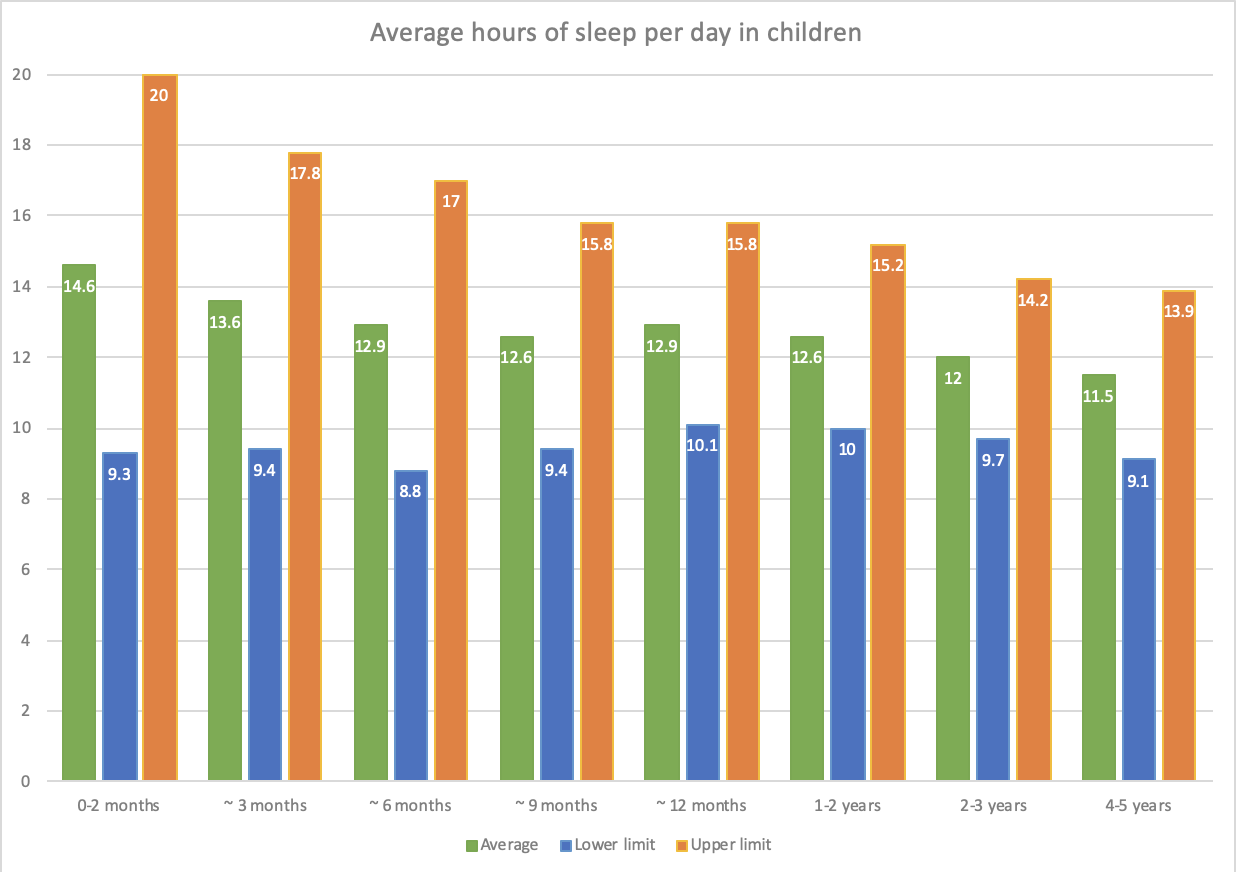 Sleep duration in childrenGalland B, Taylor B, Elder DNormal sleep patterns in infants and children: A systematic review of observational studiesSleep Medicine Reviews, July 2011.  This study is available online here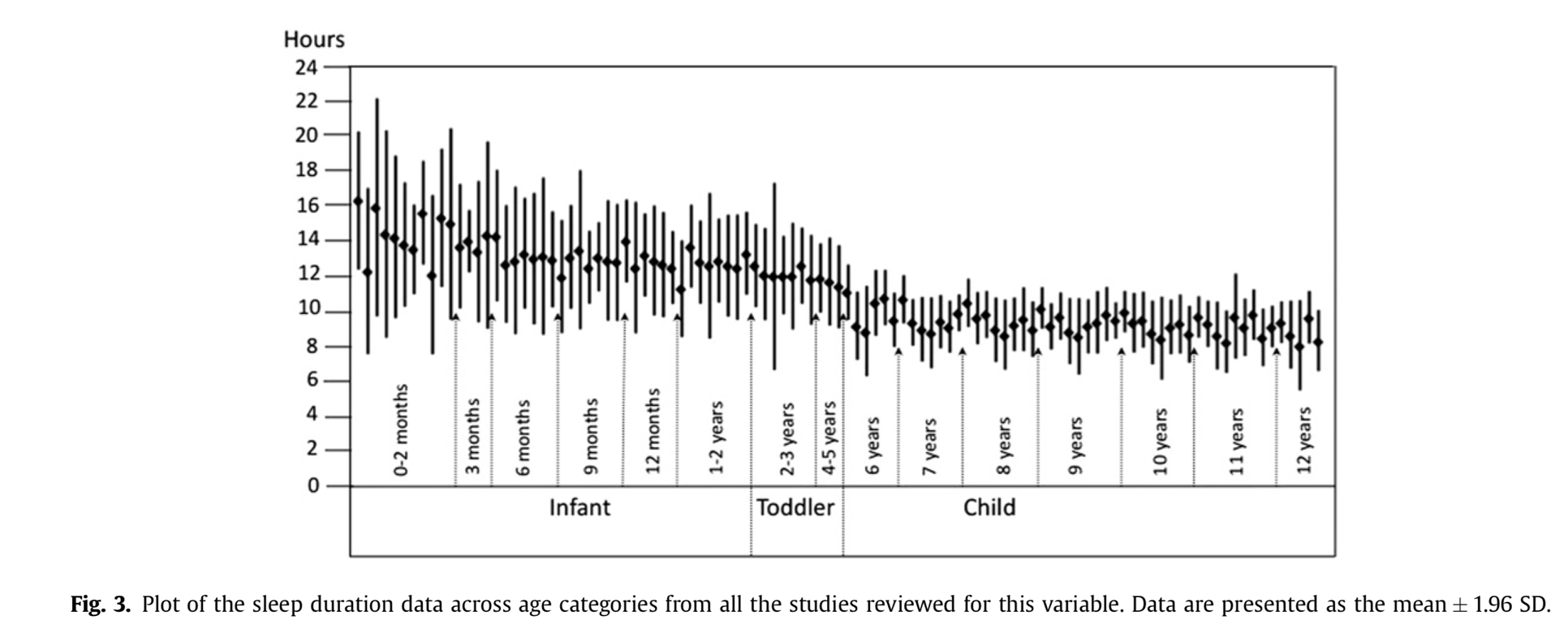 Fig. 3. Plot of the sleep duration data across age categories from all the studies reviewed for this variable. Data are presented as the mean +/- 1.96 SD. 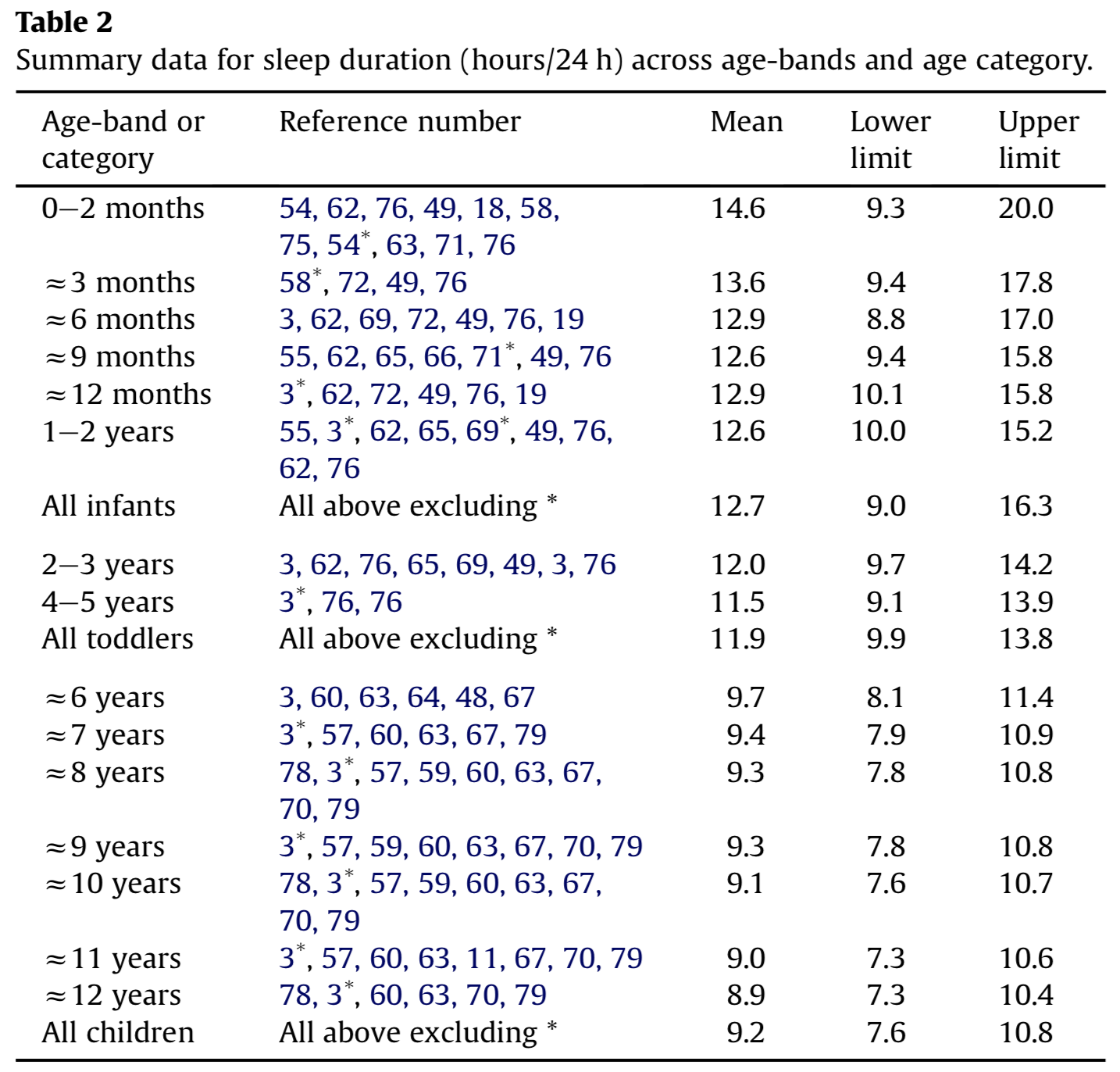 Source